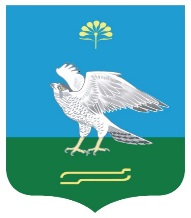 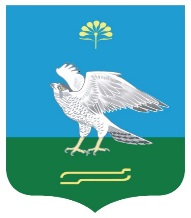                                                                        № 22                                                              Об утверждении Административного регламента предоставления муниципальной услуги «Признание в установленном порядке помещения жилым помещением, жилого помещения непригодным для проживания, многоквартирного дома аварийным и подлежащим сносу или реконструкции» в сельском поселении Зильдяровский  сельсовет муниципального района Миякинский район Республики Башкортостан В соответствии с Федеральными законами от 6 октября 2003 года  № 131-ФЗ «Об общих принципах организации местного самоуправления в Российской Федерации», от 27 июля 2010 года № 210-ФЗ «Об организации предоставления государственных и муниципальных услуг», Администрация сельского поселения Зильдяровский  сельсовет муниципального района Миякинский район РБ.        ПОСТАНОВЛЯЕТ:        1.  Утвердить Административный регламент предоставления муниципальной услуги «Признание в установленном порядке помещения жилым помещением, жилого помещения непригодным для проживания, многоквартирного дома аварийным и подлежащим сносу или реконструкции» в сельском поселении Зильдяровский  сельсовет муниципального района Миякинский район РБ.       2. Считать утратившим силу постановление № 2 от «10» января 2019 года «Об утверждении Административного регламента предоставления муниципальной услуги «Признание в установленном порядке жилых помещений муниципального жилищного фонда непригодными для проживания» в сельском поселении Зильдяровский  сельсовет муниципального района Миякинский район Республики Башкортостан».       3. Настоящее постановление вступает в силу на следующий день, после дня его официального опубликования .         4. Настоящее постановление опубликовать на официальном сайте сельского поселения.        5. Контроль за исполнением настоящего постановления возложить   на управляющего делами сельского поселения Зильдяровский сельсовет муниципального района Миякинский район РБ.Глава  сельского поселения                                        З.З.Идрисов